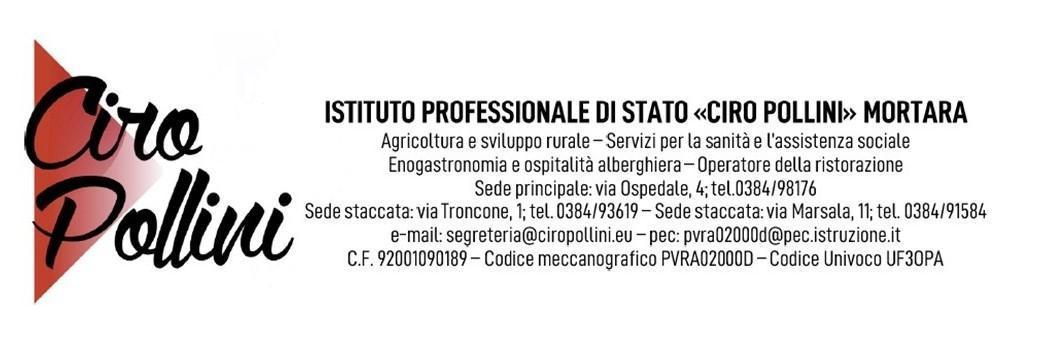 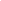  	INFORMAZIONI  GENERALI  SULL’ALUNNO                                           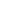 Cognome 	____________________________________________________________________Nome		____________________________________________________________________Luogo di nascita 	___________________________ Data di nascita _____________________Data ultima diagnosi		_________________________________________Rilasciata da			_________________________________________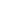 O.M. 252 del 19 aprile 2016 – Istruzioni esami di stato anno scolastico 2015/2016L. 170/2010 - Nuove norme in materia di disturbi specifici di apprendimento in ambito scolastico∙	Decreto N. 5669/2011O.M. 42/2011 art12 c.8 - Istruzioni e modalità organizzative ed operative per lo svolgimento degli esami di Stato conclusivi dei corsi di studio di istruzione secondaria di secondo grado nelle scuole statali e non statali. Anno scolastico 2010/2011O.M. 40/2010 art.12 c.7 – Norme per lo svolgimento degli Esami di Stato nelle sezioni di Liceo Classico EuropeoO.M. 44/2010 art. 12 - Istruzioni e modalità organizzative ed operative per lo svolgimento degli esami di Stato conclusivi dei corsi di studio di istruzione secondaria di secondo grado nelle scuole statali e non statali. Anno scolastico 2009/2010Nota MIUR n. 5744 del 28.05.2009 - Esami di Stato per gli studenti affetti da disturbi specifici di apprendimento - DSAO.M. 40/2009 art. 12 - Istruzioni e modalità organizzative ed operative per lo svolgimento degli esami di Stato conclusivi dei corsi di studio di istruzione secondaria di secondo grado nelle scuole statali e non statali. Anno scolastico 2008/2009C.M. 28 maggio 2009 - Anno Scolastico 2008-2009 - Esami di Stato per alunni affetti da disturbi specifici di apprendimento DSA. 	PRESENTAZIONE  DELL’ALUNNO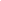 SuggerimentiIndicare la diagnosi e le difficoltà connesseDescrivere le relazioni all’interno del gruppo classeDescrivere le caratteristiche del processo di apprendimentoDescrivere la consapevolezza dell’alunno in relazione al proprio disturbo 	METODOLOGIE  DIDATTICHE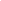 Descrivere le metodologie messe in atto dal consiglio di classe e gli interventi di personalizzazione.Elencare le misure compensative e dispensative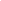 Elencare le tipologie di verifica effettuate e i criteri per la valutazione delle verifiche.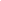 Descrivere le tipologie di prima e seconda prova svolte e allegare i testi al documento.Indicare i tempi, le modalità e le griglie di valutazione per ciascuna delle prove e per il colloquio.Mortara, ___/____/_______